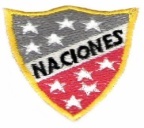 Escuela Particular Las Naciones Nº1973 Avenida Las Naciones 800 MaipúRBD : 25808-3 Fono: 7712401Escuelalasnaciones1973@hotmail.comGuía de Autoaprendizaje de Historia, Geografía y C. Sociales.Continentes, océanos y ubicación territorial de Chile.Nombre: 	Curso:2° 	Objetivos de aprendizaje:Fecha: 	/ 	/ 	OA 07: Ubicar Chile, Santiago, la propia región y su capital en el globo terráqueo o en mapas, y describir la ubicación relativa de países limítrofes y de otros países de América del Sur, utilizando los puntos cardinales.OA 08: Clasificar y caracterizar algunos paisajes de Chile según su ubicación en la zona norte, centro y sur del país, observando imágenes, utilizando diversas fuentes y un vocabulario geográfico adecuado (océano, río, cordillera de los Andes y de la Costa, desierto, valle, costa, volcán, archipiélago, isla, fiordo, lago, ciudad y pueblo, entre otros).Contenido: Continentes, océanos y ubicación territorial de Chile.Recurso digital sugerido: https://www.youtube.com/watch?v=mT2dEdVnR_U&t=6s https://www.youtube.com/watch?v=zmgu-wtNhGM&t=144shttps://www.youtube.com/watch?v=Bn5XMxKRuysAprendamos:La Superficie de nuestro planeta está formada por océanos y continentes.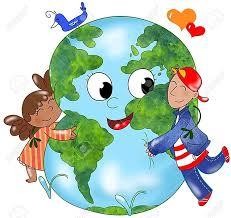 Para no olvidarLos océanos: Son grandes extensiones de agua salada.Los continentes: Son grandes extensiones de tierra y rocas.Practiquemos lo aprendido:1.- Une cada continente con su nombre utilizando diferentes lápices de colores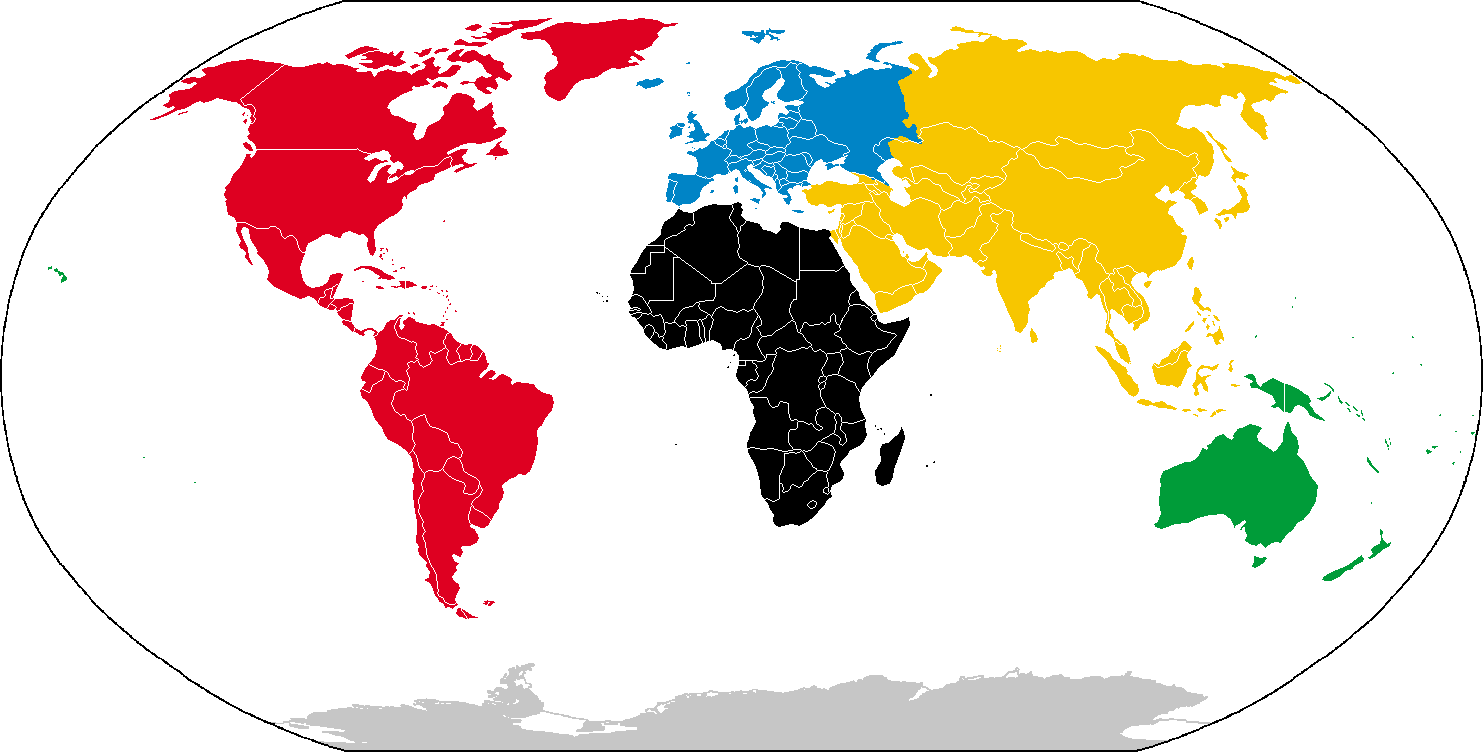 2.- Encuentra en la siguiente sopa de letras los nombres de los cinco océanos y escríbelos dónde se indica.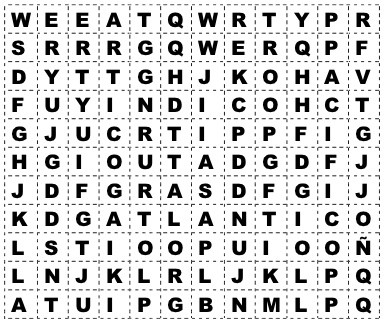 3.- Completa las oraciones con las siguientes palabras.1.- 	2.- 	3.- 	4.- 	5.- 	4.- Observa el mapa y responde: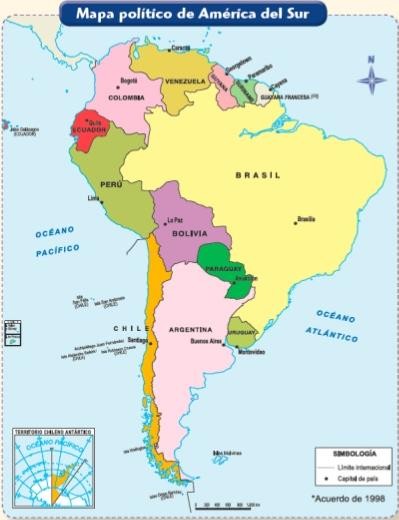 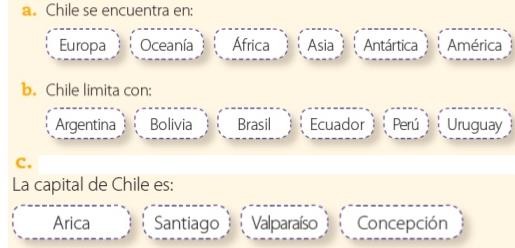 5.- Observa el mapa político de América del sur y colorea según lo solicitado.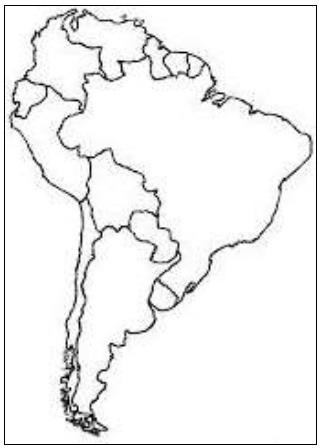 1.-	 Chile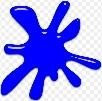 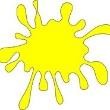 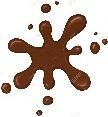 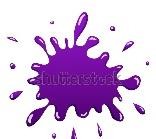 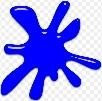 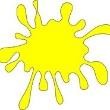 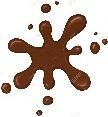 2.-	Océano Pacífico.3.-	Cordillera de los Andes4.-	Perú.5.-	     Bolivia.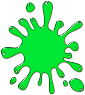 6.-	   Argentina.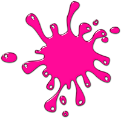 6.- Completa las siguientes preguntas:El nombre de la capital de Chile:  	Chile está dividido en:  	Nosotros vivimos en la región:  	El océano que baña nuestras costas se llama:  	La cordillera que separa Chile de Argentina se llama:  	